В соответствии с постановлением Администрации Октябрьского района от 04.10.2018 №1354 «Об утверждении Порядка разработки, реализации и оценки эффективности муниципальных программ Октябрьского района», руководствуясь частью 9 статьи 52 Устава муниципального образования «Октябрьский район»,ПОСТАНОВЛЯЮ:1. Внести в постановление Администрации Октябрьского района от 30.12.2022 № 1855 «Об утверждении Плана реализации муниципальной программы  Октябрьского района «Развитие физической культуры и спорта» на 2023 год»  изменения, изложив приложение к постановлению в новой редакции согласно приложению к настоящему постановлению. 2. Настоящее постановление вступает в силу со дня его официального опубликования, подлежит размещению на официальном сайте Администрации Октябрьского района.Контроль за исполнением настоящего постановления возложить на заместителя главы Администрации Октябрьского района Бутову Л.А.Приложение к постановлению АдминистрацииОктябрьского района17.05.2023 № 532ПЛАН РЕАЛИЗАЦИИмуниципальной программы Октябрьского района «Развитие физической культуры и спорта»на 2023 годУправляющий деламиАдминистрации Октябрьского района                                                                                                               А.А. Пригородова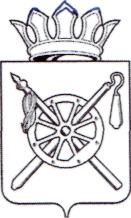 Российская ФедерацияРостовская областьМуниципальное образование «Октябрьский район»Администрация Октябрьского районаПОСТАНОВЛЕНИЕРоссийская ФедерацияРостовская областьМуниципальное образование «Октябрьский район»Администрация Октябрьского районаПОСТАНОВЛЕНИЕРоссийская ФедерацияРостовская областьМуниципальное образование «Октябрьский район»Администрация Октябрьского районаПОСТАНОВЛЕНИЕРоссийская ФедерацияРостовская областьМуниципальное образование «Октябрьский район»Администрация Октябрьского районаПОСТАНОВЛЕНИЕ17.05.2023№ 532№ 532р.п. КаменоломниО внесении изменений в постановление  Администрации Октябрьского района от 30.12.2022 № 1855 «Об утверждении Плана реализации муниципальной программы Октябрьского района «Развитие физической культуры и спорта» на 2023 год»О внесении изменений в постановление  Администрации Октябрьского района от 30.12.2022 № 1855 «Об утверждении Плана реализации муниципальной программы Октябрьского района «Развитие физической культуры и спорта» на 2023 год»Глава АдминистрацииОктябрьского районаЛ.В. Овчиева Постановление вносит отдел культуры, физической культуры и спорта Администрации Октябрьского района№ п/пНомер и наименование <4>Ответственный 
 исполнитель, соисполнитель, участник  
(должность/ ФИО) <1>Ожидаемый результат (краткое описание)Плановый 
срок    
реализации Объем расходов, (тыс. рублей) <2>Объем расходов, (тыс. рублей) <2>Объем расходов, (тыс. рублей) <2>Объем расходов, (тыс. рублей) <2>№ п/пНомер и наименование <4>Ответственный 
 исполнитель, соисполнитель, участник  
(должность/ ФИО) <1>Ожидаемый результат (краткое описание)Плановый 
срок    
реализации всегоБюджет Октябрьского района и безвозмездные поступления в бюджет Октябрьского районаБюджет муниципальных образований Октябрьского районавнебюд-жетные
источники1234567891Подпрограмма 1 «Развитие инфраструктуры спорта в Октябрьском районе»XX169 385,7132 985,7-36 400,0Основное мероприятие 1.2.«Создание (реконструкция) объектов спортивной инфраструктуры массового спорта на сновании соглашений о государственно-частном (муниципально-частном) партнерстве или концессионных соглашений»Начальник отдела культуры, физической культуры и спорта Администрации Октябрьского района   Бессарабова Е.В.;Директор муниципального казенного учреждения «Департамент строительства и жилищно-коммунального хозяйства» Октябрьского районаСватеев А.М. выполнение объемов работ, предусмотренных на 2023 год01.01.2023 -31.12.2023169 385,7132 985,7-36 400,04Контрольное событие  муниципальной программы 1.2.: достижение 40 -процентной готовности объекта Начальник отдела культуры, физической культуры и спорта Администрации Октябрьского района   Бессарабова Е.В.;Директор муниципального казенного учреждения «Департамент строительства и жилищно-коммунального хозяйства» Октябрьского районаСватеев А.М. достижение 40 -процентной готовности объекта 01.01.202331.12.2023XXXX5Подпрограмма 2 «Развитие физической культуры и массового спорта в Октябрьском районе»XX993,3993,3--6Основное мероприятие 2.1. Развитие массового спортаНачальник отдела культуры, физической культуры и спорта Администрации Октябрьского района Бессарабова Е.В.,заведующий сектором по физической культуре и спорту отдела культуры, физической культуры и спорта Администрации Октябрьского района Ястребов С.А.увеличение доли населения,  систематически занимающихся физической культурой и спортом                        до 56,0%01.01.2023-31.12.2023893,6893,6--7Контрольное событие  муниципальнойпрограммы 2.1.: Доля учащихся и студентов, систематически занимающихся физической культурой и спортом, в общей численности учащихся и студентовНачальник отдела культуры, физической культуры и спорта Администрации Октябрьского районаБессарабова Е.В.доля учащихся и студентов, занимающихся физической культурой и спортом - 96,4 %01.01.2023-31.12.2023XXXX8Контрольное событие  муниципальнойпрограммы 2.2.: Доля населения Октябрьского района, выполнившего нормативы испытаний (тестов) Всероссийского физкультурно - спортивного комплекса «Готов к труду и обороне» (ГТО), в общей численности населения, принявшего участие в выполнении нормативов испытаний (тестов) Всероссийского физкультурно-спортивного комплекса «Готов к труду и обороне» (ГТО)Начальник отдела культуры, физической культуры и спорта Администрации Октябрьского районаБессарабова Е.В.;Начальник отдела образования Администрации Октябрьского районаТараско А.А.доля населения Октябрьского района, выполнившего нормативы испытаний (тестов) ГТО –  44,50 %01.01.2023-31.12.2023XXXX9Основное мероприятие2.2. Летняя оздоровительная кампанияНачальник отдела культуры, физической культуры и спорта Администрации Октябрьского районаБессарабова Е.В.;Начальник отдела образования Администрации Октябрьского районаТараско А.А.организация летнего отдыха детей и подростков, создание условий для занятий физической культурой и спортом детей и подростков района01.01.2023-31.12.202399,799,7--10Контрольное событие муниципальной программы 2.3.:Увеличение доли детей, охваченных организованным отдыхом и занятостью в каникулярный периодНачальник отдела культуры, физической культуры и спорта Администрации Октябрьского районаБессарабова Е.В.;Начальник отдела образования Администрации Октябрьского районаТараско А.А.совершенствование системы физического воспитания детей и подростков района01.01.2023-31.12.2023XXXX11Итого по муниципальной
программевсего, в том числеXX170 379,0133 979,036 400,011Итого по муниципальной
программеответственный исполнитель Подпрограммы 1 - Начальник отдела культуры, физической культуры и спорта Администрации Октябрьского района   Бессарабова Е.В.;Директор муниципального казенного учреждения «Департамент строительства и жилищно-коммунального хозяйства» Октябрьского районаСватеев А.М. XX-169 385,7-132 985,7---36 400,011Итого по муниципальной
программеответственный исполнитель Подпрограммы 2 - Начальник отдела культуры, физической культуры и спорта Администрации Октябрьского районаБессарабова Е.В.XX993,3993,3--